ด้านการบริการวิชาการ 40%ตารางที่ 3 จำนวนอาจารย์/เจ้าหน้าที่ที่ดูแลรับผิดชอบด้านบริการวิชาการ การวิจัย และการสนับสนุน  ประจำปีการศึกษา 2564อาจารย์/เจ้าหน้าที่ทั้งหมดที่ดูแลรับผิดชอบด้านบริการวิชาการฯ จำนวน  .......20......... คน (อาจารย์ 14 คน เจ้าหน้าที่ 6คน)อาจารย์/เจ้าหน้าที่ที่เข้าร่วมโครงการ/กิจกรรมด้านบริการวิชาการ การวิจัย และการสนับสนุน ...20.......... คน (อาจารย์ 14 คน เจ้าหน้าที่ 6คน)ตารางที่ 4 จำนวนโครงการ/กิจกรรมบริการวิชาการตามแผนประจำปีที่นักศึกษาได้เข้าร่วมกิจกรรม  ประจำปีการศึกษา 2564โครงการ/กิจกรรมบริการวิชาการทั้งหมดตามแผนปฏิบัติราชการ จำนวน ...10.... โครงการ/กิจกรรมโครงการ/กิจกรรมบริการวิชาการที่ดำเนินงาน  จำนวน ....10.... โครงการ/กิจกรรมสรุปจำนวนนักศึกษาทั้งหมดที่เข้าร่วมโครงการ/กิจกรรม......120..................  คนชื่อ-สกุลตำแหน่งภาระงานที่รับผิดชอบโครงการ/กิจกรรมที่เข้าร่วมLink (ย่อ) หลักฐานอ้างอิงนางนฤมล สมคุณารศ.ดรหัวหน้าโครงการ/วิทยากร/ผู้ร่วมโครงการโครงการยุทธศาสตร์มหาวิทยาลัยราชภัฏการพัฒนาสายพันธุ์ไก่อินทรีย์บุรีรัมย์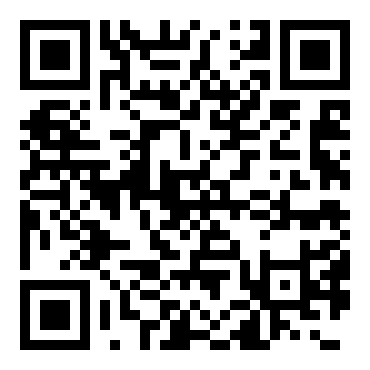 ลิงค์ย่อ : https://shorturl.asia/fRxwEนายสัตว์แพทย์ดำรง กิตติชัยศรีผศ.นสพ.ดรวิทยากร/ผู้ร่วมโครงการโครงการยุทธศาสตร์มหาวิทยาลัยราชภัฏการพัฒนาสายพันธุ์ไก่อินทรีย์บุรีรัมย์ลิงค์ย่อ : https://shorturl.asia/fRxwEนายบรรยง ศรีตะวันผศ.ดรวิทยากร/ผู้ร่วมโครงการโครงการยุทธศาสตร์เพิ่มศักยภาพการผลิตไก่พื้นเมืองเชิงพาณิชย์ให้แก่กลุ่มผู้เลี้ยงสัตว์อินทรีย์จังหวัดบุรีรัมย์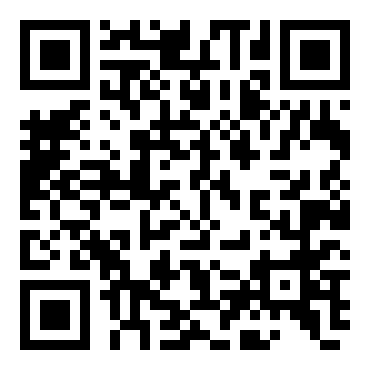 ลิงค์ย่อ : https://shorturl.asia/XadoZนายกันต์พัฒน์ รัตนสินธุพงษ์อ.ดรหัวหน้าโครงการ/วิทยากร/ผู้ร่วมโครงการวิศวกรสังคมสาขาวิชาสัตวศาสตร์ลงพื้นที่สำรวจบริบทชุมชนบ้านจาน อ.พุทไธสง จ.บุรีรัมย์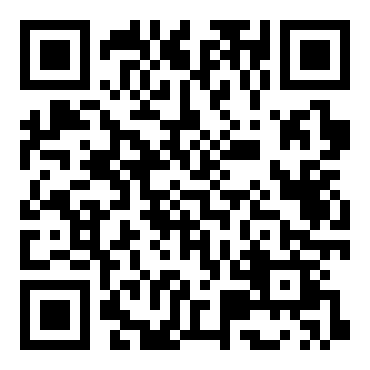 ลิงค์ย่อ : https://shorturl.asia/7PrYSว่าที่ร้อยตรีอัครพล หนูน้อยอาจารย์วิทยากร/ผู้ร่วมโครงการโครงการยุทธศาสตร์ศักยภาพกลุ่มวิสาหกิจชุมชนผู้เลี้ยงแกะ-แพะ 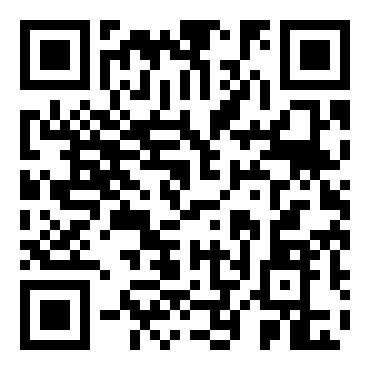 ลิงค์ย่อ : https://shorturl.asia/PI395นางนิจพร ณ พัทลุงผศ.ดรหัวหน้าโครงการ/วิทยากร/ผู้ร่วมโครงการโครงการวิศวกรสังคม สร้างนวัตกรรมเพื่อนำนวัตกรรมไปใช้ในการบูรณาการเรียนการสอนสู่
การพัฒนาท้องถิ่น คณะเทคโนโลยีการเกษตร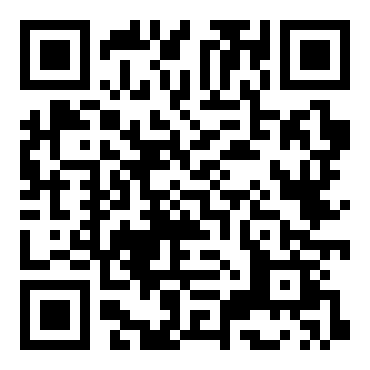 ลิงค์ย่อ : https://shorturl.asia/y5WfDนางสาววนิดา สำราญรัมย์ผศ.ดรหัวหน้าโครงการ/วิทยากร/ผู้ร่วมโครงการโครงการวิศวกรสังคม สร้างนวัตกรรมเพื่อนำนวัตกรรมไปใช้ในการบูรณาการเรียนการสอนสู่
การพัฒนาท้องถิ่น คณะเทคโนโลยีการเกษตรลิงค์ย่อ : https://shorturl.asia/y5WfDนางสาวสุชาดา สานุสันต์ผศ.ดรหัวหน้าโครงการ/วิทยากร/ผู้ร่วมโครงการโครงการวิศวกรสังคม สร้างนวัตกรรมเพื่อนำนวัตกรรมไปใช้ในการบูรณาการเรียนการสอนสู่
การพัฒนาท้องถิ่น คณะเทคโนโลยีการเกษตรลิงค์ย่อ : https://shorturl.asia/y5WfDนางสาวอารยา มุสิกาผศ.ดรหัวหน้าโครงการ/วิทยากร/ผู้ร่วมโครงการโครงการวิศวกรสังคม สร้างนวัตกรรมเพื่อนำนวัตกรรมไปใช้ในการบูรณาการเรียนการสอนสู่
การพัฒนาท้องถิ่น คณะเทคโนโลยีการเกษตรลิงค์ย่อ : https://shorturl.asia/y5WfDนายเลิศภูมิ จันทรเพ็ญกุลอาจารย์หัวหน้าโครงการ/วิทยากร/ผู้ร่วมโครงการโครงการวิศวกรสังคม สร้างนวัตกรรมเพื่อนำนวัตกรรมไปใช้ในการบูรณาการเรียนการสอนสู่
การพัฒนาท้องถิ่น คณะเทคโนโลยีการเกษตรลิงค์ย่อ : https://shorturl.asia/y5WfDนายดนัย รัชตะวราเศรษฐ์ผศ.หัวหน้าโครงการ/วิทยากร/ผู้ร่วมโครงการโครงการยกระดับเศรษฐกิจและสังคมรายตำบลแบบบูรณาการมหาวิทยาลัยสู่ตำบล เพื่อสร้างรากแก้วให้ประเทศมหาวิทยาลัยราชภัฏบุรีรัมย์ 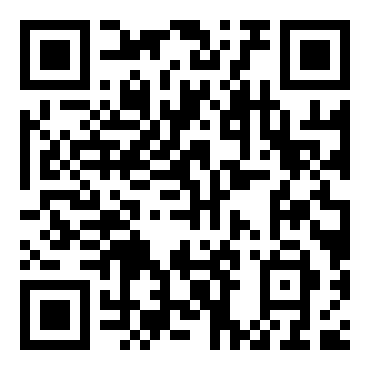 ลิงค์ย่อ : https://shorturl.asia/Vi4cPนายบรรเจิด สอนสุภาพผศ.ดรหัวหน้าโครงการ/วิทยากร/ผู้ร่วมโครงการโครงการยกระดับเศรษฐกิจและสังคมรายตำบลแบบบูรณาการมหาวิทยาลัยสู่ตำบล เพื่อสร้างรากแก้วให้ประเทศมหาวิทยาลัยราชภัฏบุรีรัมย์ ลิงค์ย่อ : https://shorturl.asia/Vi4cPนางสายรุ้ง สอนสุภาพผศ.ดรหัวหน้าโครงการ/วิทยากร/ผู้ร่วมโครงการโครงการยกระดับเศรษฐกิจและสังคมรายตำบลแบบบูรณาการมหาวิทยาลัยสู่ตำบล เพื่อสร้างรากแก้วให้ประเทศมหาวิทยาลัยราชภัฏบุรีรัมย์ ลิงค์ย่อ : https://shorturl.asia/Vi4cPนางสาวนันท์นภัส ปาลินทรอาจารย์ ดร.หัวหน้าโครงการ/วิทยากร/ผู้ร่วมโครงการโครงการยกระดับเศรษฐกิจและสังคมรายตำบลแบบบูรณาการมหาวิทยาลัยสู่ตำบล เพื่อสร้างรากแก้วให้ประเทศมหาวิทยาลัยราชภัฏบุรีรัมย์ ลิงค์ย่อ : https://shorturl.asia/Vi4cPนางเด่นละออง บัวคำโคตรเจ้าหน้าที่ประสานงานโครงการ/ ผู้ร่วมโครงการนางพรทิพย์ หงส์จักรเพชรเจ้าหน้าที่ประสานงานโครงการ/ ผู้ร่วมโครงการนางสาวสุภาดา พลรักษษเจ้าหน้าที่ประสานงานโครงการ/ ผู้ร่วมโครงการนางสาวสุชานาถ สำรวมจิตรเจ้าหน้าที่ประสานงานโครงการ/ ผู้ร่วมโครงการนายปรีชา หลวงจำนงเจ้าหน้าที่ประสานงานโครงการ/ ผู้ร่วมโครงการนายวีรศักดิ์ ศรีสวัสดิ์เจ้าหน้าที่ประสานงานโครงการ/ ผู้ร่วมโครงการชื่อโครงการ/กิจกรรมบริการวิชาการจำนวนนักศึกษาที่เข้าร่วมกิจกรรมชุมชนที่บริการวิชาการผลลัพธ์ที่ได้ต่อชุมชนLink (ย่อ) หลักฐานอ้างอิง1. เรื่องการพัฒนารูปแบบการเลี้ยงปลาดุกอินทรีย์ในกระชังบกเพื่อรองรับภัยแล้งและความมั่นคงทางอาหารของเกษตร อำเภอคูเมือง จังหวัดบุรีรัมย์ 10 คนอำเภอคูเมือง จังหวัดบุรีรัมย์ได้รูปแบบการเลี้ยงปลาดุกอินทรีย์ในกระชังบกเพื่อรองรับภัยแล้งและความมั่นคงทางอาหารของเกษตร อำเภอคูเมือง จังหวัดบุรีรัมย์ ลิงค์ย่อ : https://shorturl.asia/PEyGg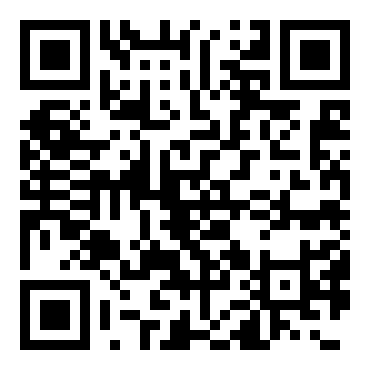 2. เรื่องนวัตกรรมการเลี้ยงกบในกระชังบกเพื่อสร้างรายได้ให้เกษตรกรในสภาวะภัยแล้งของจังหวัดบุรีรัมย์ ระบาดของโรคติดต่อไวรัสโคโรน่า 2019 (COVID-19) ในพื้นที่บริการของคณะเทคโนโลยีการเกษตร 10 คนอำเภอคูเมือง จังหวัดบุรีรัมย์ความรู้เรื่องการเลี้ยงกบในกระชังบกเพื่อสร้างรายได้ให้เกษตรกรในสภาวะภัยแล้งของจังหวัดบุรีรัมย์  3. เรื่องรูปแบบการพัฒนาคุณภาพชีวิตและยกระดับเศรษฐกิจฐานรากที่เหมาะสมของชุมชนบ้านโคกใหญ่ ตำบลคูเมือง อำเภอคูเมือง จังหวัดบุรีรัมย์10 คนอำเภอคูเมือง จังหวัดบุรีรัมย์ยกระดับเศรษฐกิจฐานรากที่เหมาะสมของชุมชนบ้านโคกใหญ่ ตำบลคูเมือง อำเภอคูเมือง จังหวัดบุรีรัมย์4. เรื่องรูปแบบการเลี่ยงกุ้งฝอยที่เหมาะสมเพื่อรองรับการพัฒนาเศรษฐกิจฐานรากของเกษตรกรตำบลดอนกอก อำเภอนาโพธิ์ จังหวัดบุรีรัมย์ 10 คนตำบลดอนกอก อำเภอนาโพธิ์ จังหวัดบุรีรัมย์ได้รูปแบบการเลี่ยงกุ้งฝอยที่เหมาะสมเพื่อรองรับการพัฒนาเศรษฐกิจฐานรากของเกษตรกรตำบลดอนกอก อำเภอนาโพธิ์ จังหวัดบุรีรัมย์ 5. เรื่องโครงการชีวิตวิถีใหม่ (New Normal) เพื่อการฟื้นฟูและพัฒนาเศรษฐกิจ สังคม และวิถีความเป็นอยู่ของประชาชน ในวิกฤติการณ์การแพร่ระบาดของโรคติดเชื้อไวรัสโคโรน่า 2019 (COVID-19) ในพื้นที่บริการของคณะเทคโนโลยีการเกษตร 10 คนตำบลดอนกอก อำเภอนาโพธิ์ จังหวัดบุรีรัมย์การฟื้นฟูและพัฒนาเศรษฐกิจ สังคม และวิถีความเป็นอยู่ของประชาชน ในวิกฤติการณ์การแพร่ระบาดของโรคติดเชื้อไวรัสโคโรน่า 2019 (COVID-19)  6. เรื่องโครงการการเสริมสร้างมาตรการควบคุมและป้องกันการแพร่ระบาดของโรคติดต่อไวรัสโคโรน่า 2019 (COVID-19) ในพื้นที่บริการของคณะเทคโนโลยีการเกษตร 10 คนตำบลดอนกอก อำเภอนาโพธิ์ จังหวัดบุรีรัมย์ควรมรู้เรื่องการเสริมสร้างมาตรการควบคุมและป้องกันการแพร่ระบาดของโรคติดต่อไวรัสโคโรน่า 2019  7. เรื่องโครงการส่งเสริม สืบสาน รักษา และต่อยอดโครงการอันเนื่องมาจากพระราชดำริ เพื่อการบูรณาการศาสตร์พระราชา สู่การนำไปใช้ประโยชน์เพื่อการพัฒนาท้องถิ่นอย่างยั่งยืน ในพื้นที่ตำบลดอนกอก อำเภอนาโพธิ์ จังหวัดบุรีรัมย์10 คนตำบลดอนกอก อำเภอนาโพธิ์ จังหวัดบุรีรัมย์ส่งเสริม สืบสาน รักษา และต่อยอดโครงการอันเนื่องมาจากพระราชดำริ เพื่อการบูรณาการศาสตร์พระราชา สู่การนำไปใช้ประโยชน์เพื่อการพัฒนาท้องถิ่นอย่างยั่งยืน ในพื้นที่ตำบลดอนกอก อำเภอนาโพธิ์ จังหวัดบุรีรัมย์8.โครงการชีวิตวิถีใหม่ (New Normal) เพื่อการฟื้นฟูและพัฒนาเศรษฐกิจ สังคม และวิถีความเป็นอยู่ของประชาชน ในวิกฤติการณ์การแพร่ระบาดของโรคติดเชื้อไวรัสโคโรน่า 2019 (COVID-19) ในพื้นที่บริการของคณะเทคโนโลยีการเกษตร ตำบลบัวทอง อำเภอเมือง จังหวัดบุรีรัมย์9.การออกค่ายเกษตรอาสาร่วมใจพัฒนาชนบท ประจำปีการศึกษา 256410 คน60 คนตำบลบัวทอง อำเภอเมือง จังหวัดบุรีรัมย์โรงเรียนบ้านหนองดุม ตำบลตูมใหญ่ อำเภอคูเมือง จังหวัดบุรีรัมย์ได้พัฒนาอาชีพใหม่สร้างรายได้นักศึกษาได้พัฒนาความเป็นผู้นำ ช่วยเหลือสังคม สร้างจิตอาสาและบริการวิชาการ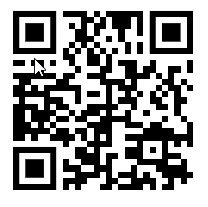 ลิงค์ย่อ: https://shorturl.asia/SRQZo10.โครงการวิศวกรสังคม สร้างนวัตกรรมเพื่อนำนวัตกรรมไปใช้ในการบูรณาการเรียนการสอนสู่
การพัฒนาท้องถิ่น คณะเทคโนโลยีการเกษตร20 คนบ้านขมิ้น ตำบลนาโพธิ อำเภอนาโพธิ์ชุมชนได้นวัตกรรมการผลิตข้าวอินทรีย์ลิงค์ย่อ : https://shorturl.asia/y5WfD11.วิศวกรสังคมสาขาวิชาสัตวศาสตร์ลงพื้นที่สำรวจบริบทชุมชนบ้านจาน อ.พุทไธสง จ.บุรีรัมย์20 คนบ้านจาน อ.พุทไธสง จ.บุรีรัมย์อบรมเชิงปฏิบัติการการเพิ่มผลผลิตไก่พื้นเมืองอินทรีย์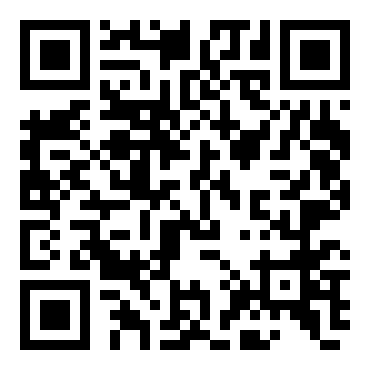 ลิงค์ย่อ : https://shorturl.asia/BO2au 